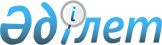 О повышении (понижении) базовых ставок земельного налога на земельные участки села Жаксы, сельских населенных пунктов и земли сельскохозяйственного назначения представленные физическим лицам для ведения личного домашнего (подсобного) хозяйства, на земли промышленности расположенные вне населенных пунктов Жаксынского района
					
			Утративший силу
			
			
		
					Решение Жаксынского районного маслихата Акмолинской области от 19 февраля 2015 года № 5ВС-35-5. Зарегистрировано Департаментом юстиции Акмолинской области 26 марта 2015 года № 4710. Утратило силу решением Жаксынского районного маслихата Акмолинской области от 15 января 2016 года № 5ВС-46-5      Сноска. Утратило силу решением Жаксынского районного маслихата Акмолинской области от 15.01.2016 № 5ВС-46-5 (вступает в силу со дня подписания).      Примечание РЦПИ.

      В тексте документа сохранена пунктуация и орфография оригинала.

      В соответствии со статьей 9 Земельного кодекса Республики Казахстан от 20 июня 2003 года, статьей 387 кодекса Республики Казахстан «О налогах и других обязательных платежах в бюджет (Налоговый кодекс) от 10 декабря 2008 года, статьей 6 Закона Республики Казахстан от 23 января 2001 года «О местном государственном управлении и самоуправлении в Республике Казахстан», Жаксынский районный маслихат РЕШИЛ:



      1. Повысить (понизить) базовые ставки земельного налога, на земельные участки села Жаксы, сельских населенных пунктов и земли сельскохозяйственного назначения представленные физическим лицам для ведения личного домашнего (подсобного) хозяйства, на земли промышленности, расположенные вне населенных пунктов за исключением земель, выделенных (отведенных) под автостоянки (паркинги), автозаправочные станции согласно приложениям 1, 2, 3, 4.



      2. Настоящее решение вступает в силу со дня государственной регистрации в Департаменте юстиции Акмолинской области и вводится в действие со дня официального опубликования.      Председатель сессии Жаксынского

      районного маслихата                        Б.Джанадилов      Секретарь Жаксынского районного

      маслихата                                  Б.Джанадилов      СОГЛАСОВАНО      Исполняющий обязанности

      акима Жаксынского района

      _______________ А.Жапаров

      «19» 02 2015 год      Руководитель Управления

      государственных доходов

      по Жаксынскому району

      департамента государственных

      доходов по Акмолинской области

      Комитета государственных доходов

      Министерства финансов Республики

      Казахстан

      ____________ Т.Коваленко

      «19» 02 2015 год

Приложение 1 к решению     

Жаксынского районного маслихата

от 19 02 2015 год № 5BC-35-5   Проценты повышения (понижении) базовых ставок земельного налога на земельные участки села Жаксы Жаксынского района

Приложение 2 к решению    

Жаксынского районного маслихата

от 19 02 2015 г. № 5BC-35-5   Проценты повышения (понижении) базовых ставок земельного налога на земли населенных пунктов Жаксынского района

Приложение 3 к решению     

Жаксынского районного маслихата

от 19 02 2015 г. № 5BC-35-5    Проценты повышения (понижении) базовых ставок земельного налога на земли промышленности, расположенные вне населенных пунктов Жаксынского района

Приложение 4 к решению    

Жаксынского районного маслихата

от 19 02 2015 г. № 5BC-35-5    Проценты повышения (понижении) базовых ставок земельного налога на земли сельскохозяйственного назначения, предоставленные физическим лицам для ведения личного домашнего (подсобного) хозяйства
					© 2012. РГП на ПХВ «Институт законодательства и правовой информации Республики Казахстан» Министерства юстиции Республики Казахстан
				№ зоныПроценты повышении (понижении) базовых ставок12I+ 50II+ 50III+ 50IV+ 50V+ 50VI+ 50VII+ 50№ зоныКадастровый квартал, округПроценты повышения базовых ставок земельного налога123І01-278-007 село Белагаш+ 50І01-278-057 село Жана-Кийма (Жанакийминский сельский округ)+ 50І01-278-060 село Запорожье (Запорожский сельский округ)+ 50І01-278-024 село Новокиенка (Новокиенский сельский округ)+ 50І01-278-037 село Подгорное+ 50І01-278-035 село Беловодское (Беловодский сельский округ)+ 50І01-278-047 село Ишимское (Ишимский сельский округ)+ 50І01-278-027 село Чапаевское+ 50І01-278-019 село Киевское+ 50І01-278-016 село Моховое (Калининский сельский округ)+ 50II01-278-009 село Кайракты (Кайрактинский сельский округ)+ 40II01-278-021 село Тарасовка (Тарасовский сельский округ)+ 40II01-278-033 село Кировское (Кызылсайский сельский округ)+ 40II01-278-058 село Киима (Жанакийминский сельский округ)+ 30II01-278-039 село Лозовое (Запорожский сельский округ)+ 30II01-278-013 село Калининское (Калининский сельский округ)+ 30II01-278-011 село Перекатное (Беловодский сельский округ)+ 30ІII01-278-050 село Монастырка (Ишимский сельский округ)+ 10ІII01-278-064 село Терсакан (Терсаканский сельский округ)0ІII01-278-022 село Казахское (Тарасовский сельский округ)0ІII01-278-011 село Старое Перекатное (Кайрактинский сельский округ)0ІII01-278-029 село Кызылсай (Кызылсайский сельский округ)0ІII01-278-068 село Алгабас (Жанакийминский сельский округ)0ІII01-278-031 село Баягиз (Кызылсайский сельский округ)0ІII01-278-058 село Тайпак (Жанакийминский сельский округ)0ІII01-278-042 село Трудовое (Жанакийминский сельский округ)0ІII01-278-017 село Калмакколь (Калининский сельский округ)0ІII01-278-025 село Парчевка (Новокиенский сельский округ)0ІII01-278-049 село Казахстан (Ишимский сельский округ)0ІII01-278-066 село Коксай (Терсаканский сельский округ)0№ зоныКадастровый квартал, округПроценты повышения (понижении) базовой ставки земельного налога123I01-278-008 село Белагаш+ 50I01-278-015 Калининский сельский округ+ 50I01-278-018 Калининский сельский округ+ 50I01-278-026 Новокиенский сельский округ+ 50I01-278-030 Кызылсайский сельский округ+ 50I01-278-038 Беловодский сельский округ+ 40I01-278-063 Запарожский сельский округ+ 40I01-278-036 село Подгорное+ 40I01-278-023 Тарасовский сельский округ+ 40I01-278-012 Кайрактинский сельский округ+ 40II01-278-041 Запарожский сельский округ+ 30II01-278-020 село Киевское+ 30II01-278-032 Кызылсайский сельский округ+ 30II01-278-028 село Чапаевское+ 30II01-278-069 Жанакийминский сельский округ+ 30II01-278-034 Кызылсайский сельский округ+ 30II01-278-059 Жанакийминский сельский округ+ 30II01-278-051 Ишимский сельский округ+ 20III01-278-046 Жанакийминский сельский округ+ 10III01-278-055 Жанакийминский сельский округ+ 10III01-278-067 Терсаканский сельский округ0III01-278-073 Терсаканский сельский округ0№ п/пПлощадь земельного участкаПроценты повышения (понижении) базовых налоговых ставок1231до 0,50 га включительно+ 502более 0,50 га+ 50